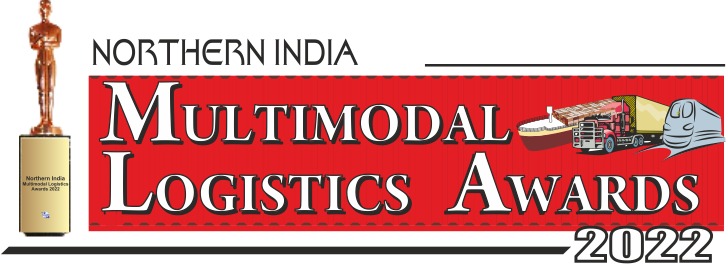 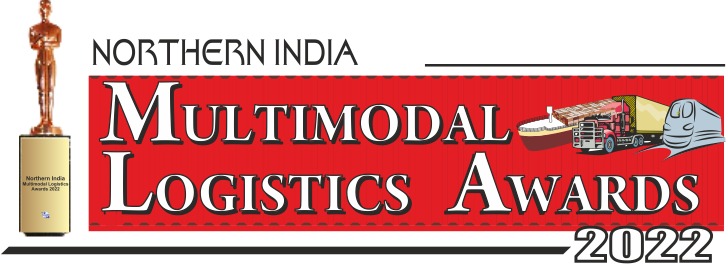 We are inviting companies to submit entries describing how they have demonstrated innovations and excellence or improved their services Or product offering within the regions.Entries will be evaluated against the set of criteria by panels of judges who will select and shortlist the winner for each category.Qualifying Period  :  January 2020 to December  2020 & January  2021 to December 2021
Region                    :  Delhi & Northern India
Categories (Please tick your nominated category): **The Jury / Organisers reserve the right to make changes to the list of categories if required; due to lack of sufficient nominations / dearth of information, etc. The decision of the Jury / Organisers will be final & binding.Kindly click on the box for selected categories                                 * Self  Nomination & Suggestions/Recommendations are mustNOMINEE:Name of the Person:   Name of the Company:  Address:   Telephone Number:E-mail Address:   NOMINATED BY:  Name of the Person:   Name of the Company:  Address:   Telephone Number:   E-mail Address:   Describe the achievements in not more than 500 words:  Supporting Documents:  Only a limited amount of supporting documents may be submitted. (Eg. Relevant Certificates and Documents pertaining to specified criteria norms only.)Electronically completed entry should be mailed to :  awardsnominations@exim-india.com Note: No entries will be accepted in hard copy.    SEA PORT OF THE YEAR (FOR NORTHERN INDIA)    CUSTOMS BROKER OF THE YEAR - 
          SEA CARGO (EXPORT / IMPORT)    CONTAINER SHIPPING LINE OF THE YEAR:  NORTH INDIA - 
          AMERICA TRADE LANE    CUSTOMS BROKER OF THE YEAR - AIR CARGO    CONTAINER SHIPPING LINE OF THE YEAR: NORTH INDIA - 
          EUROPE TRADE LANE    LOGISTICS SOLUTIONS PROVIDER OF THE YEAR - PACKAGING    CONTAINER SHIPPING LINE OF THE YEAR: NORTH INDIA - 
          AFRICA TRADE LANE    IT SERVICE PROVIDER OF THE YEAR (CARGO & LOGISTICS)    CONTAINER SHIPPING LINE OF THE YEAR: NORTH INDIA - 
         FAR EAST TRADE LANELUDHIANA REGION    INLAND CONTAINER DEPOT OPERATOR OF THE YEAR 
         (PUBLIC / PRIVATE)    FREIGHT FORWARDER OF THE YEAR (EXPORT / IMPORT)    RAIL OPERATOR OF THE YEAR (PUBLIC / PRIVATE)    CUSTOMS BROKER OF THE YEAR - 
          SEA CARGO (EXPORT / IMPORT)    CONTAINER FREIGHT STATION OPERATOR OF THE YEARSTANDALONE CATEGORY    CONTAINER TRANSPORT OPERATOR OF THE YEAR    LOGISTICS COMPANY OF THE YEAR *    NVOCC OF THE YEAR (EXIM - GP / SPECIAL EQUIPMENT)    YOUNG LOGISTICS PROFESSIONAL OF THE YEAR *    FREIGHT FORWARDER OF THE YEAR- 
         SEA (EXPORT / IMPORT)    DYNAMIC LOGISTICS PROFESSIONAL OF THE YEAR *   FREIGHT FORWARDER OF THE YEAR - AIR   DYNAMIC LOGISTICS PROFESSIONAL OF THE YEAR - SHIPPER*    FORWARDER OF THE YEAR - COASTAL CARGO    LIFETIME ACHIEVEMENT AWARD *    LCL CONSOLIDATOR OF THE YEAR (EXPORT / IMPORT)